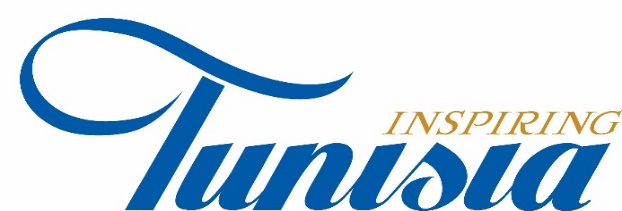 I. Podmínky vstupu do Tuniska 1. Nerezidentní cestující přijíždějící do Tuniska bez ohledu na jejich stav očkování musí dodržet následující: Předložit negativní test RT-PCR ne starší než 72 hodin při odbavení na letišti. Výjimku mají děti, kterým je méně než dva roky.   Řádně vyplnit online příjezdový formulář na  https://app.e7mi.tn a vytisknout dva dokumenty vygenerované touto aplikací, kterými je nutné se prokázat při odbavení dopravní společnosti, a následně pracovníkům hygienické stanice v Tunisku, která zároveň provádí cestujícím měření teploty.Náhodně vybraným cestujícím může být při příjezdu do země proveden antigenní test. V případě pozitivního výsledku bude dotyčná osoba povinna podrobit se povinné karanténě na své náklady. 2. Cestující nerezidenti, kteří  přijedou  do  Tuniska  neočkovaní   nebo   nemají dokončený   očkovací   program, jsou povinni kromě opatření uvedených v bodě 1:Respektovat povinnou 10denní karanténu na vlastní náklady s předložením rezervace (voucheru) a potvrzením o platbě v jednom z hotelů k tomu určených.Nechat si udělat na vlastní náklady PCR test 24 hodin před ukončením 10 denní karantény. 3. Nerezidentní cestující přijíždějící do Tuniska v rámci organizované turistiky (inclusive tours) mají výjimku z 10denní karantény za těchto podmínek: Při odbavení na letišti musí předložit negativní RT-PCR test, jehož výsledek byl znám maximálně 72 hodin před započetím cesty. Děti do 2 let jsou od testu osvobozeny.Řádně vyplnit online příjezdový formulář na  https://app.e7mi.tn, vytisknout a podepsat dva dokumenty vygenerované touto aplikací. Ve formuláři je nutné vyplnit, že se jedná o organizovanou turistiku tzv. cohorting. Těmito dokumenty je nutné se prokázat při odbavení dopravní společnosti a následně pracovníkům hygienické stanice po příjezdu do země. Předložit potvrzení od cestovní kanceláře o zaplacené rezervaci (voucher) zájezdu.Po příjezdu do Tuniska dodržovat pokyny pro organizované skupiny (tzv. cohorting). To znamená neoddělovat se od organizovaného zájezdu při transferu do hotelu a samovolně neopouštět ubytovací zařízení.Striktně dodržovat Sanitární protokol tuniského cestovního ruchu vydaný Ministerstvem cestovního ruchu.4. Individuální cestující nerezidenti, kteří přijedou do Tuniska, a mají ukončené očkování proti COVID-19, jsou povinni předložit potvrzení vydané za tímto účelem zdravotnickými orgány země bydliště. Rovněž se jim doporučuje, aby dodržovali 10denní samoizolaci v místě bydliště a nechali si udělat PCR test v případě, že se u nich objeví příznaky onemocnění. 	5. Nezletilé osoby bez doprovodu nebo nezletilé osoby doprovázející očkované dospělé osoby jsou povinny kromě opatřeních uvedených v bodě 1 respektovat 10denní samoizolaci v místě bydliště v Tunisku a nechat si provést PCR test 10. den samoizolace, jehož písemné potvrzení o negativním výsledku samoizolaci ukončuje.II. Zlepšení zdravotní situace v Tunisku Zlepšení zdravotní situace v Tunisku dokládají zejména slova zástupce WHO v Tunisku, který potvrzuje, že „ukazatelé monitorování epidemie jsou pozitivní“.Národní očkovací kampaň proti COVID-19 pokračuje pokročilým tempem s cílem 50% naočkování populace do poloviny října 2021.Zaměstnanci turistických zařízení jsou nyní naočkováni v rozmezí 80 až 100%, přičemž cestovní ruch je považován za prioritní odvětví.Důsledné uplatňování Sanitárního protokolu tuniského cestovního ruchu, který je pravidelně aktualizován.Znásobení úsilí o koordinaci a monitorování s různými dotčenými orgány za účelem zajištění hladkého průběhu turistické činnosti a zajištění nejlepších sanitárních podmínek. 